Anmeldung Exkursion „Forstpolitisches Berlin“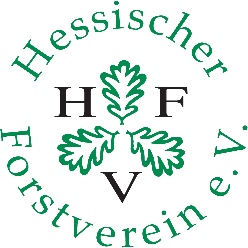 Hessischer Forstverein e.V.c./o. Hessisches Ministerium für Umwelt, Klimaschutz, Landwirtschaft und VerbraucherschutzReferat VI 3Mainzerstraße 8065189 WiesbadenFAX: 	0611 / 815- 1972E-Mail:  Yvonne.Rausch@umwelt.hessen.de__________________       UnterschriftPerson 1Person 2Name:Anschrift:Mitglied im HFV  (ja / nein)    Ja              Nein    Ja              NeinBegleitperson    Ja              Nein   Ja              NeinZustieg ICE   Frankfurt   Fulda   Kassel   Frankfurt   Fulda   Kassel